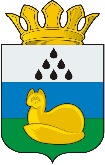 Администрация 
Уватского муниципального районаПостановление 00 октября 2018 г.	с. Уват	проектО внесении изменений в постановление администрации Уватского муниципального района от 30.03.2017 № 56 «Об утверждении муниципальной программы «Основные направления развития физической культуры и спорта, молодежной политики в Уватском муниципальном районе» на 2017 – 2019 годы»В соответствии со ст.179 Бюджетного кодекса Российской Федерации,  Федеральным законом от 06.10.2003 № 131-ФЗ «Об общих принципах организации местного самоуправления в Российской федерации», Уставом Уватского муниципального района Тюменской области, постановлением администрации Уватского муниципального района от 10.10.2017 № 185 «О формировании, реализации и оценке эффективности муниципальных программ Уватского муниципального района»:Внести  изменения в постановление администрации Уватского муниципального района от 30.03.2017 № 56 «Об утверждении муниципальной программы «Основные направления развития физической культуры и спорта, молодежной политики в Уватском муниципальном районе» на 2017 – 2019 годы» (в редакции постановлений от 10.10.2017 №186) (далее по тексту - постановление) следующие изменения:а) преамбулу постановления изложить в редакции преамбулы настоящего постановления;б) в наименовании, пункте 1 постановления  слова «на 2017-2019 годы» заменить словами «на 2018-2020 годы»;в) в пункте 2 постановления слова «на 2016 год» заменить на слова «на 2017 год»;г) пункт 5 постановления изложить в новой редакции:«5. Настоящее постановление вступает в силу со дня его обнародования и распространяет свое действие на правоотношения, возникшие с 01.01.2018, за исключением пункта 2 настоящего постановления, распространяющего свое действие на правоотношения с 01.01.2017 по 31.12.2017.»;д) приложение к постановлению изложить в новой редакции согласно приложению к настоящему постановлению.         Сектору делопроизводства, документационного обеспечения и контроля Аппарата Главы администрации Уватского муниципального района (Васильева А.Ю.) настоящее постановление:а) обнародовать путём размещения на информационных стендах в местах, установленных администрацией Уватского муниципального района; б) разместить на официальном сайте Уватского муниципального района в сети «Интернет».Настоящее постановление вступает в силу со дня его обнародования и распространяет свое действие на правоотношения, возникшие с 01 января 2018 года. Контроль над исполнением настоящего постановления возложить на заместителя Главы администрации Уватского муниципального района (Н.В. Корчемкина).Глава                                                                                              С.Г. ПутминПриложениек постановлению администрации Уватского муниципального района                                                                                     от 00 октября 2018 г. №000Муниципальная программа «Основные направления развития физической культуры и спорта, молодежной политики в Уватском муниципальном районе»на 2018 – 2020 годыс. Уват2017 годПаспортмуниципальной программы «Основные направления развития физической культуры и спорта, молодежной политики в Уватском муниципальном районе»  на 2018 – 2020 годыРаздел 1.  Приоритеты и цели муниципальной программы
Уватского муниципального района в сферах физической культуры и спорта, молодежной политикиСтратегическими целями администрации Уватского муниципального района по улучшению качества жизни населения в Уватском муниципальном районе являются улучшение состояния здоровья населения и развитие здорового образа жизни. Так Стратегией социально-экономического развития Уватского муниципального района до 2020 года определена основная цель социальной политики Уватского муниципального района «повышение качества жизни населения на основе формирования модели конкурентоспособной экономики, обладающей долгосрочным потенциалом динамического роста».Целями программы являются: 1. Создание условий, обеспечивающих возможность гражданам систематически заниматься физической культурой и спортом путем развития инфраструктуры спорта, популяризации массового спорта, подготовки спортивного резерва и приобщение различных слоев общества к регулярным занятиям физической культурой и спортом;2. Содействие позитивной самореализации и интеграции молодежи в систему общественных отношений. Задачи программы:повышение мотивации и интереса населения к регулярным занятиям физической культурой и спортом и ведение здорового образа жизни;совершенствование системы подготовки спортивного резерва;повышение эффективности управления развитием физической культуры и спорта;формирование гражданской позиции, развитие социальной активности молодежи, профилактика экстремизма, наркомании, алкоголизма, табакокурения, развитие духовно-нравственного и патриотического воспитания в молодежной среде;развитие дополнительного образования.Цели программы соответствуют приоритетам Стратегии социально-экономического развития Уватского муниципального района до 2020 годаНастоящая Программа разработана в соответствии со Стратегией социально-экономического развития Уватского муниципального района до 2020 года (утверждена Решением Думы Уватского муниципального района от 30.10.10. № 22), Федеральным законом от 04.12.2007 №329-ФЗ «О физической культуре и спорте в Российской Федерации», с Законом Тюменской области от 28.12.2004 № 329 «О физической культуре и спорте в Тюменской области» и с постановлением Главы Уватского муниципального района от 28.11.2007 № 197 «О муниципальных спортивных стипендиях в Уватском муниципальном районе».Приложение №1к муниципальной программе «Основные направления развития физической культуры и спорта, молодежной политики в Уватском муниципальном районе»на 2018 – 2020 годыПлан мероприятий по реализациимуниципальной программы «Основные направления развития физической культуры и спорта, молодежной политики в Уватском муниципальном районе»  на 2018 – 2020 годы Раздел 3. Финансовое обеспечение муниципальной программыФинансирование реализации программы (с 2018 по 2020 годы) осуществляется за счет местного бюджета, общая сумма составляет      851 910,00 тыс. руб., в том числе:Раздел 4. Ожидаемые конечные результаты и показатели муниципальной программыОжидаемыми результатами реализации системы программных мер по развитию физкультурно-спортивной активности, здорового образа жизни населения являются: высокий уровень физкультурно-спортивной активности населения и популярности здорового образа жизни; востребованность инфраструктуры и услуг физической культуры и спорта;  досуговая занятость детей и молодежи по месту жительства как действенное средство физического воспитания и профилактики асоциальных явлений; подготовки спортивного резерва.Ожидаемыми результатами реализации системы программных мер по   содействию позитивной самореализации и интеграции детей и молодежи в систему общественных отношений и развитию дополнительного образования являются: высокий уровень социальной активности молодежи, увеличение количества участников патриотических мероприятий, увеличение возможностей для самореализации детей и молодежи.Система показателей реализации Программы и их значения приведены в приложении N3.По показателям, не обладающим утвержденной органами государственной статистики Российской Федерации либо нормативными правовыми актами Российской Федерации или Тюменской области приложение №2:Раздел 5. Оценка неблагоприятных факторов реализации муниципальной программыНеблагоприятные факторы, которые могут воздействовать на реализацию программы в сферах “Физическая культура и спорт», «Молодежная политика», связаны в основном: - со снижением объема бюджетных ассигнований и инвестиций в развитие материально-технической базы;- отставание развития сети организаций и оказываемых услуг от реальных потребностей населения;- недостаточное участие частного сектора и общественности в реализации социальных проектов.Плановое значение показателей может быть не достигнуто в случае изменения экономической ситуации и сокращения объемов финансирования на мероприятия.Длительное влияние неблагоприятных факторов может способствовать увеличению числа детей и молодежи, не принимающих участие в деятельности, направленной на позитивную самореализацию и интеграцию в систему общественных отношений, что может стать причиной повышения уровня подростковой преступности, увеличения численности населения, незаконно употребляющего наркотические вещества, алкоголизм и др.Законодательные риски связаны с изменениями в действующем законодательстве.К мерам, способствующим минимизации негативного влияния вышеуказанных рисков на реализацию программных мероприятий, следует отнести:- создание эффективной системы организации контроля за исполнением Программы, а также организации мониторинга и аналитического сопровождения Программы. Пересмотр и корректировка мероприятий и целевых значений показателей Программы позволят снизить вероятность негативного воздействия рисков на достижение предусмотренных в Программе конечных результатов;- внедрение в систему управления реализацией Программы общественного обсуждения целесообразности внесения изменений в Программу;- при сокращении объемов финансирования средства муниципального бюджета будут направлены на реализацию наиболее приоритетных мероприятий, обеспечивающих наилучшие результаты достижения целей Программы.Приложение №2к муниципальной программе «Основные направления развития физической культуры и спорта, молодежной политики в Уватском муниципальном районе»на 2018 – 2020 годыРАСЧЕТЫзначений показателей муниципальной программы«Основные направления развития физической культуры и спорта, молодежной политики в Уватском муниципальном районе»  на 2018 – 2020 годы               Приложение №3к муниципальной программе «Основные направления развития физической культуры и спорта, молодежной политики в Уватском муниципальном районе»на 2018 – 2020 годыПоказателимуниципальной программы Уватского муниципального района«Основные направления развития физической культуры и спорта, молодежной политики в Уватском муниципальном районе»  на 2018 – 2020 годыРАСЧЕТЫ значений показателей муниципальной программы«Основные направления развития физической культуры и спорта, молодежной политики в Уватском муниципальном районе»  на 2018 – 2020 годыОтветственный исполнитель программыУправление образования, культуры, спорта и молодежной политики администрации Уватского муниципального районаСоисполнители программыАвтономное учреждение «Центр физкультурно-оздоровительной работы Уватского муниципального района» (АУ «ЦФОР УМР»), муниципальное автономное учреждение дополнительного образования «Детско-юношеская спортивная школа» Уватского муниципального района (МАУ ДО «ДЮСШ» УМР), Автономная некоммерческая организация «Авиационно-технический  спортивный клуб Уватского муниципального района «Высота»» (АНО «АТСК Уватского муниципального района «Высота»), автономное учреждение дополнительного образования «Центр дополнительного образования детей и молодежи» Уватского муниципального района (АУ ДО «ЦДОДиМ» УМР), муниципальное автономное учреждение дополнительного образования «Детская школа искусств Уватского муниципального района» (МАУДО «ДШИ УМР»), автономное учреждение «Центр  досуга и культуры Уватского муниципального района» (АУ «ЦДК УМР), автономное учреждение «Комплексный центр социального обслуживания населения Уватского муниципального района» (АУ «КЦСОН УМР»).Цели Программы1. Создание условий, обеспечивающих возможность гражданам систематически заниматься физической культурой и спортом путем развития инфраструктуры спорта, популяризации массового спорта, подготовки спортивного резерва и приобщение различных слоев общества к регулярным занятиям физической культурой и спортом.2. Содействие позитивной самореализации и интеграции детей и молодежи в систему общественных отношений.Задачи Программы1.1.Повышение мотивации и интереса населения к регулярным занятиям физической культурой и спортом и ведение здорового образа жизни1.2.Совершенствование системы подготовки спортивного резерва.1.3. Повышение эффективности управления развитием физической культуры и спорта.2.1.Формирование гражданской позиции, развитие социальной активности молодежи, профилактика экстремизма, наркомании, алкоголизма, табакокурения, развитие духовно-нравственного и патриотического воспитания в молодежной среде.2.2.Развитие дополнительного образования.Сроки реализации Программы2018 – 2020 годыОбъемы и источники финансирования Программы Всего на 2018-2020 гг. - 851 910 тыс. руб., в том числе:2017 г. (план) – 255 659,59 тыс. руб. (253 132,59 тыс. руб.- местный бюджет, 2527,00 тыс. руб. – областной бюджет)2018 г.  – 278 562,00 тыс. руб.2019 г. - 284 658,00 тыс. руб.2020 г.- 288 690,00 тыс. руб.Ожидаемые конечные результаты реализации программыУвеличение доли граждан Уватского муниципального района, систематически занимающихся физической культурой и спортом (% от общей численности населения) к концу 2020 года  43,6%Увеличение удельного веса детей и молодежи, систематически занимающихся по направлениям молодежной политики и в системе дополнительного образования (% от численности детей и молодежи в возрасте 5-29 лет) к концу 2020 года до 79,7%.Цель 1 ПрограммыЦель 2 ПрограммыПриоритетПриобщение большего количества населения к занятиям физической культурой и спортом Расширения спектра услуг, направленных на самореализацию и формирование развития  гражданской позиции, развитие социальной активности молодежи, профилактика экстремизма, наркомании, алкоголизма, табакокурения, развитие духовно-нравственного и патриотического воспитания в молодежной среде.Обеспечение потребностей населения в услугах дополнительного образования Наименование задачиНаименование мероприятияСроки выполненияОбъемы финансирования на период действия программы,тыс. руб.Объемы финансирования на период действия программы,тыс. руб.Объемы финансирования на период действия программы,тыс. руб.Объемы финансирования на период действия программы,тыс. руб.Объемы финансирования на период действия программы,тыс. руб.Получатели бюджетных средствНаименование задачиНаименование мероприятияСроки выполнения2017 год (план)2018год 2019 год 2020 год2020 годПолучатели бюджетных средств123456778Цель 1. Создание условий, обеспечивающих возможность гражданам систематически заниматься физической культурой и спортом путем развития инфраструктуры спорта, популяризации массового спорта, подготовки спортивного резерва и приобщение различных слоев общества к регулярным занятиям физической культурой и спортомЦель 1. Создание условий, обеспечивающих возможность гражданам систематически заниматься физической культурой и спортом путем развития инфраструктуры спорта, популяризации массового спорта, подготовки спортивного резерва и приобщение различных слоев общества к регулярным занятиям физической культурой и спортомЦель 1. Создание условий, обеспечивающих возможность гражданам систематически заниматься физической культурой и спортом путем развития инфраструктуры спорта, популяризации массового спорта, подготовки спортивного резерва и приобщение различных слоев общества к регулярным занятиям физической культурой и спортомЦель 1. Создание условий, обеспечивающих возможность гражданам систематически заниматься физической культурой и спортом путем развития инфраструктуры спорта, популяризации массового спорта, подготовки спортивного резерва и приобщение различных слоев общества к регулярным занятиям физической культурой и спортомЦель 1. Создание условий, обеспечивающих возможность гражданам систематически заниматься физической культурой и спортом путем развития инфраструктуры спорта, популяризации массового спорта, подготовки спортивного резерва и приобщение различных слоев общества к регулярным занятиям физической культурой и спортомЦель 1. Создание условий, обеспечивающих возможность гражданам систематически заниматься физической культурой и спортом путем развития инфраструктуры спорта, популяризации массового спорта, подготовки спортивного резерва и приобщение различных слоев общества к регулярным занятиям физической культурой и спортомЦель 1. Создание условий, обеспечивающих возможность гражданам систематически заниматься физической культурой и спортом путем развития инфраструктуры спорта, популяризации массового спорта, подготовки спортивного резерва и приобщение различных слоев общества к регулярным занятиям физической культурой и спортомЦель 1. Создание условий, обеспечивающих возможность гражданам систематически заниматься физической культурой и спортом путем развития инфраструктуры спорта, популяризации массового спорта, подготовки спортивного резерва и приобщение различных слоев общества к регулярным занятиям физической культурой и спортомЦель 1. Создание условий, обеспечивающих возможность гражданам систематически заниматься физической культурой и спортом путем развития инфраструктуры спорта, популяризации массового спорта, подготовки спортивного резерва и приобщение различных слоев общества к регулярным занятиям физической культурой и спортомЗадача 1Повышение мотивации и интереса населения к регулярным занятиям физической культурой и спортом и ведению здорового образа жизниМероприятие 1Реализация  физкультурно-оздоровительных и спортивно-массовых мероприятий 2018-202011318,728600860086008600АУ «ЦФОР УМР», мАУ ДО  «ДЮСШ УМРЗадача 1Повышение мотивации и интереса населения к регулярным занятиям физической культурой и спортом и ведению здорового образа жизниМероприятие 2Реализация  мероприятий по поэтапному  внедрению  Всероссийского физкультурно-спортивного комплекса «Готов к труду и обороне»(ГТО)2018-2020573,0573,0573,0573,0573,0АУ «ЦФОР УМР»Задача 1Повышение мотивации и интереса населения к регулярным занятиям физической культурой и спортом и ведению здорового образа жизниМероприятие 3Создание условий для эффективной деятельности учреждений и организаций физкультурно-спортивной направленности2018-2020154 131,1156 837,0161 228,0164 482,0164 482,0АУ «ЦФОР УМР»Задача 1Повышение мотивации и интереса населения к регулярным занятиям физической культурой и спортом и ведению здорового образа жизниВ том числе:В том числе:В том числе:В том числе:В том числе:Задача 1Повышение мотивации и интереса населения к регулярным занятиям физической культурой и спортом и ведению здорового образа жизниМероприятие 3.1 Оказание услуг социально-ориентированными некоммерческими организациями негосударственными организациями, социальными предпринимателями в области физической культуры и спорта2018-2020-450,0*---АНО «АТСК Уватского муниципального района» «Высота»* учитывается в разделе (0703) Молодежная политикаВсего расходы на задачу 1:Всего расходы на задачу 1:2018-2020166 022,82166 010,0170 401,0173 655,0173 655,0Задача 2 Совершенствование системы подготовки спортивного резерваМероприятие 1Присвоение спортивных разрядов2018-202023,016,016,016,016,0МАУ ДО «ДЮСШ» УМР, администрация Уватского муниципального районаЗадача 2 Совершенствование системы подготовки спортивного резерваМероприятие 2 Поощрение ведущих спортсменов и физкультурно-спортивного актива согласно Закону по физической культуре и спорту Тюменской области ст. 14, 15.2018-2020163,50200,0200,0200,0200,0МАУ ДО «ДЮСШ» УМРВсего расходы на задачу 2:Всего расходы на задачу 2:2018-2020186,5216,0216,0216,0216,0Задача 3 Повышение эффективности управления развитием физической культуры и спортаМероприятие 1Повышение квалификации специалистов отрасли «Физическая культура и спорт»2018-2020168,9200,0200,0200,0200,0АУ «ЦФОР УМР»Всего расходы на задачу 3:Всего расходы на задачу 3:2018-2020168,9200,0200,0200,0200,0Всего расходы по цели 1:Всего расходы по цели 1:2018-2020166 378,22166 426,0170 817,0174 071,0174 071,0В том числе: субсидии из областного бюджетаВ том числе: субсидии из областного бюджета2018-2020200,0200,0----Цель 2. Содействие позитивной самореализации и интеграции детей и молодежи в систему общественных отношенийЦель 2. Содействие позитивной самореализации и интеграции детей и молодежи в систему общественных отношенийЦель 2. Содействие позитивной самореализации и интеграции детей и молодежи в систему общественных отношенийЦель 2. Содействие позитивной самореализации и интеграции детей и молодежи в систему общественных отношенийЦель 2. Содействие позитивной самореализации и интеграции детей и молодежи в систему общественных отношенийЦель 2. Содействие позитивной самореализации и интеграции детей и молодежи в систему общественных отношенийЗадача 1Формирование гражданской позиции, развитие социальной активности молодежи, профилактика экстремизма, наркомании, алкоголизма, табакокурения, развитие духовно-нравственного и патриотического воспитания в молодежной средеМероприятие 1Организация и проведение мероприятий с детьми и молодежью2018-20207890,9920 691,9522  736,53 23 102,05 23 102,05АУ «ЦФОР УМР»МАУ ДО «ДЮСШ» УМР, АУ «КЦСОН УМР», АУ «ЦДК УМР», МАУДО «ДШИ УМР» АУ ДО «ЦДОДИМ» УМРЗадача 1Формирование гражданской позиции, развитие социальной активности молодежи, профилактика экстремизма, наркомании, алкоголизма, табакокурения, развитие духовно-нравственного и патриотического воспитания в молодежной средеМероприятие 1.1.Оказание услуг социально-ориентированными некоммерческими организациями негосударственными организациями, социальными предпринимателями в области физической культуры и спорта2018-2020-470*---*Учитывается   мероприятие № 3.1. данной программы Всего расходы на задачу 1:Всего расходы на задачу 1:2018-20207890,9921 611,9522 736,5323 102,0523 102,05Задача 2Развитие дополнительного образования  Мероприятие 1Организация деятельности учреждений дополнительного образования  2018-202081 390,3890 524,0591 104,4791 516,9591 516,95МАУ ДО «ДЮСШ» УМР,  МАУДО «ДШИ УМР» АУ ДО «ЦДОДИМ» УМРВсего расходы по цели 2:Всего расходы по цели 2:89281,37112 136,0113 841,0114 619,0114 619,0Далее по всем целям и задачам программыДалее по всем целям и задачам программыДалее по всем целям и задачам программыДалее по всем целям и задачам программыДалее по всем целям и задачам программыДалее по всем целям и задачам программыВсего по программе:Всего по программе:2018-2020255 659,59278 562,0284 658,0288 690,0в том числе средства  областного бюджетав том числе средства  областного бюджета2018-20202 527---ПериодМестный бюджетОбластной  бюджетИтого2017 год (план)253 132,592 527,00255 659,592018 год278 562,00  0,00278 562,002019 год 284 658,00  0,00284 658,002020 год 288 690,00  0,00288 690,00№п/пНаименование показателяАлгоритм расчета показателяНаименование составляющих показателя Источник информации о значении показателя, составляющихСроки и периодичность получения информации1Доля граждан Уватского муниципального района , систематически занимающихся физической культурой и спортомДгсзфк= Чсз*100/ Чсз(Численность населения, систематически занимающегося спортом, тыс. чел. )*100/(Численность населения на начало отчетного года, чел.)Дгсзфк-Доля граждан, систематически занимающегося физической культурой и спортом, %.Форма статистической отчетности по Указу № 607Годовой мониторинг (до 01 февраля)1Доля граждан Уватского муниципального района , систематически занимающихся физической культурой и спортомДгсзфк= Чсз*100/ Чсз(Численность населения, систематически занимающегося спортом, тыс. чел. )*100/(Численность населения на начало отчетного года, чел.)Чсз-Численность населения, систематически занимающихся спортом,согласно данным формы федерального статистического наблюдения по форме №1-АФК, чел.  чел.1Доля граждан Уватского муниципального района , систематически занимающихся физической культурой и спортомДгсзфк= Чсз*100/ Чсз(Численность населения, систематически занимающегося спортом, тыс. чел. )*100/(Численность населения на начало отчетного года, чел.)ЧсзЧисленность населения на начало отчетного года2Доля граждан Уватского муниципального района, занимающихся физической культурой и спортом по месту работы, % в общей численности населения, занятого в экономике) Дгзпмр=Чсзпмр*100/Счнзэ(Численность граждан, систематически занимающихся физической культурой и спортом по месту работы, согласно данным формы федерального статистического наблюдения по форме No1-ФК, чел чел.)*100/(Среднегодовая численность населения, занятого в экономике, чел.)Дгзпмр-Доля граждан Уватского муниципального района, занимающихся физической культурой и спортом по месту работы, в общей численности населения, занятого в экономике, %.мониторинг показателя осуществляет Департамент по спорту Тюменской областиГодовой мониторинг (до 01 февраля)2Доля граждан Уватского муниципального района, занимающихся физической культурой и спортом по месту работы, % в общей численности населения, занятого в экономике) Дгзпмр=Чсзпмр*100/Счнзэ(Численность граждан, систематически занимающихся физической культурой и спортом по месту работы, согласно данным формы федерального статистического наблюдения по форме No1-ФК, чел чел.)*100/(Среднегодовая численность населения, занятого в экономике, чел.)Счнзэ-Численность граждан, занимающихся физической культурой и спортом по месту работы, чел., согласно данным формы федерального статистического наблюдения по форме №1-ФК2Доля граждан Уватского муниципального района, занимающихся физической культурой и спортом по месту работы, % в общей численности населения, занятого в экономике) Дгзпмр=Чсзпмр*100/Счнзэ(Численность граждан, систематически занимающихся физической культурой и спортом по месту работы, согласно данным формы федерального статистического наблюдения по форме No1-ФК, чел чел.)*100/(Среднегодовая численность населения, занятого в экономике, чел.)Счнзэ-Среднегодовая численность населения, занятого в экономике, чел.3Доля граждан, занимающихся в спортивных организациях, от общей численности детей и молодежи в возрасте 6-15 летДгз(спорт.орг.)=Чгз(спорт.орг.)*100/Чн(Численность граждан, занимающихся в спортивных организациях, чел.)* 100/(Численность детей в возрасте от 6 до 14 (включительно)на начало отчетного года, чел.)Дгз(дюсш)Доля граждан, занимающихся в спортивных организациях, в общей численности детей 6-15 лет, %мониторинг показателя осуществляет Департамент по спорту  Тюменской областиГодовой мониторинг (до 01 февраля)3Доля граждан, занимающихся в спортивных организациях, от общей численности детей и молодежи в возрасте 6-15 летДгз(спорт.орг.)=Чгз(спорт.орг.)*100/Чн(Численность граждан, занимающихся в спортивных организациях, чел.)* 100/(Численность детей в возрасте от 6 до 14 (включительно)на начало отчетного года, чел.)Чгз(дюсш)Численность граждан , занимающихся в спортивных организациях, чел., согласно данным формы федерального статистического наблюдения №1-ФК3Доля граждан, занимающихся в спортивных организациях, от общей численности детей и молодежи в возрасте 6-15 летДгз(спорт.орг.)=Чгз(спорт.орг.)*100/Чн(Численность граждан, занимающихся в спортивных организациях, чел.)* 100/(Численность детей в возрасте от 6 до 14 (включительно)на начало отчетного года, чел.)Чн-Численность детей  в возрасте от 6 до 14 (включительно)на начало отчетного года,  чел.4Доля лиц с ограниченными возможностями здоровья и инвалидов, систематически занимающихся физической культурой и спортом, в общей численности данной категории населенияДловзи=Чловзи*100/Човзи(Численность лиц с ограниченными возможностями здоровья и инвалидов, систематически занимающихся физической культурой и спортом, согласно данным формы федерального статистического наблюдения по форме №3-АФК, чел.)*100/(Численность лиц с ограниченными возможностями здоровья и инвалидов, за исключением инвалидов, которые имеют противопоказания для занятий физической культурой и спортом чел.)Дловзи-Доля лиц с ограниченными возможностями здоровья и инвалидов, систематически занимающихся физической культурой и спортом, %.мониторинг показателя осуществляет Департамент по спорту  Тюменской областигодовой мониторинг(до 25 января)4Доля лиц с ограниченными возможностями здоровья и инвалидов, систематически занимающихся физической культурой и спортом, в общей численности данной категории населенияДловзи=Чловзи*100/Човзи(Численность лиц с ограниченными возможностями здоровья и инвалидов, систематически занимающихся физической культурой и спортом, согласно данным формы федерального статистического наблюдения по форме №3-АФК, чел.)*100/(Численность лиц с ограниченными возможностями здоровья и инвалидов, за исключением инвалидов, которые имеют противопоказания для занятий физической культурой и спортом чел.)Чловзи- Численность лиц с ограниченными возможностями здоровья и инвалидов, систематически занимающихся физической культурой и спортом, согласно данным формы федерального статистического наблюдения по форме №3-АФК, чел. 4Доля лиц с ограниченными возможностями здоровья и инвалидов, систематически занимающихся физической культурой и спортом, в общей численности данной категории населенияДловзи=Чловзи*100/Човзи(Численность лиц с ограниченными возможностями здоровья и инвалидов, систематически занимающихся физической культурой и спортом, согласно данным формы федерального статистического наблюдения по форме №3-АФК, чел.)*100/(Численность лиц с ограниченными возможностями здоровья и инвалидов, за исключением инвалидов, которые имеют противопоказания для занятий физической культурой и спортом чел.)Човзи-Численность лиц с ограниченными возможностями здоровья и инвалидов, за исключением инвалидов, которые имеют противопоказания для занятий физической культурой и спортом, чел.5Доля населения, выполняющих нормативы Всероссийского физкультурно-спортивного комплекса «Готов к труду и обороне»(ГТО), в общей численности населения, принявшего участие в сдаче нормативов Всероссийского физкультурно-спортивного комплекса «Готов к труду и обороне»Днвн(гто)=Чнвн(гто)*100/Чнпу(гто)(Численность населения, выполнивших нормативы Всероссийского физкультурно-спортивного комплекса "Готов к труду и обороне" (ГТО), чел.)*100/(Численность населения, принявшего участие в сдаче нормативов Всероссийского физкультурно-спортивного комплекса "Готов к труду и обороне" (ГТО), чел.)Днвн(гто)-Доля населения, выполнивших нормативы Всероссийского физкультурно-спортивного комплекса "Готов к труду и обороне" (ГТО), %мониторинг показателя осуществляет Департамент по спорту  Тюменской областигодовой мониторинг(до 25 января)5Доля населения, выполняющих нормативы Всероссийского физкультурно-спортивного комплекса «Готов к труду и обороне»(ГТО), в общей численности населения, принявшего участие в сдаче нормативов Всероссийского физкультурно-спортивного комплекса «Готов к труду и обороне»Днвн(гто)=Чнвн(гто)*100/Чнпу(гто)(Численность населения, выполнивших нормативы Всероссийского физкультурно-спортивного комплекса "Готов к труду и обороне" (ГТО), чел.)*100/(Численность населения, принявшего участие в сдаче нормативов Всероссийского физкультурно-спортивного комплекса "Готов к труду и обороне" (ГТО), чел.)Чнвн(гто)-Численность населения, выполнивших нормативы Всероссийского физкультурно-спортивного комплекса "Готов к труду и обороне"(ГТО), чел., согласно данным формы федерального статистического наблюдения по форме №2 ГТО, чел. 5Доля населения, выполняющих нормативы Всероссийского физкультурно-спортивного комплекса «Готов к труду и обороне»(ГТО), в общей численности населения, принявшего участие в сдаче нормативов Всероссийского физкультурно-спортивного комплекса «Готов к труду и обороне»Днвн(гто)=Чнвн(гто)*100/Чнпу(гто)(Численность населения, выполнивших нормативы Всероссийского физкультурно-спортивного комплекса "Готов к труду и обороне" (ГТО), чел.)*100/(Численность населения, принявшего участие в сдаче нормативов Всероссийского физкультурно-спортивного комплекса "Готов к труду и обороне" (ГТО), чел.)Чнпу(гто)-Численность населения, принявшего участие в сдаче нормативов Всероссийского физкультурно-спортивного комплекса "Готов к труду и обороне"(ГТО), чел.,согласно данным формы федерального статистического наблюдения по форме №2 ГТО, чел. 5 из них учащихся Дунвн(гтоу)=Чувн(гто)*100/Чупу(Численность учащихся, выполнивших нормативы Всероссийского физкультурно-спортивного комплекса "Готов к труду и обороне" (ГТО), чел.)*100/(Численность учащихся, принявших участие в сдаче нормативов Всероссийского физкультурно-спортивного комплекса "Готов к труду и обороне" (ГТО), чел.)Дунвн(гто)у-Доля учащихся, выполнивших нормативы Всероссийского физкультурно-спортивного комплекса "Готов к труду и обороне" (ГТО),%мониторинг показателя осуществляет Департамент по спорту  Тюменской областигодовой мониторинг(до 25 января)5 из них учащихся Дунвн(гтоу)=Чувн(гто)*100/Чупу(Численность учащихся, выполнивших нормативы Всероссийского физкультурно-спортивного комплекса "Готов к труду и обороне" (ГТО), чел.)*100/(Численность учащихся, принявших участие в сдаче нормативов Всероссийского физкультурно-спортивного комплекса "Готов к труду и обороне" (ГТО), чел.)Чувн(гто)-Численность учащихся, выполнивших нормативы Всероссийского физкультурно-спортивного комплекса "Готов к труду и обороне" (ГТО), чел.,согласно данным формы федерального статистического наблюдения по форме №2 ГТО, чел. 5 из них учащихся Дунвн(гтоу)=Чувн(гто)*100/Чупу(Численность учащихся, выполнивших нормативы Всероссийского физкультурно-спортивного комплекса "Готов к труду и обороне" (ГТО), чел.)*100/(Численность учащихся, принявших участие в сдаче нормативов Всероссийского физкультурно-спортивного комплекса "Готов к труду и обороне" (ГТО), чел.)Чупу-Численность учащихся, принявших участие в сдаче нормативов Всероссийского физкультурно-спортивного комплекса "Готов к труду и обороне" (ГТО), чел., согласно данным формы федерального статистического наблюдения по форме №2 ГТО, чел. 6Количество квалифицированных тренеров и тренеров-преподавателей физкультурно-спортивных организаций, работающих по специальности, осуществляющих физкультурно-оздоровительную и спортивную работу с различными категориями и группами населения, Определяется методом прямого счетамониторинг показателя осуществляет Департамент по спорту  Тюменской областигодовой мониторинг(до 25 января)7Количество спортсменов, имеющих спортивные разряды, звания присвоенные и подтвержденные Согласно данным формы федерального статистического наблюдения по форме №5-ФКмониторинг показателя осуществляет Департамент по спорту  Тюменской областигодовой мониторинг(до 25 января)8. Удельный вес детей и молодежи, систематически занимающихся по направлениям молодежной политики и в системе дополнительного образованияУвдмсз (до)=Чдмсз(до)*100/Чдм(Численность детей и молодежи, систематически занимающихся по направлениям молодежной политики и в системе дополнительного образования, чел.)*100/(Численность детей и молодежи 5-29 лет (включительно)  на начало отчетного года,  чел.)Увдмсз (до)-Удельный вес детей и молодежи, систематически занимающихся по направлениям молодежной политики и в системе дополнительного образования,%мониторинг показателя осуществляет Департамент по общественным связям, коммуникациям и молодежной политике Тюменской областигодовой мониторинг(до 15 января)8. Удельный вес детей и молодежи, систематически занимающихся по направлениям молодежной политики и в системе дополнительного образованияУвдмсз (до)=Чдмсз(до)*100/Чдм(Численность детей и молодежи, систематически занимающихся по направлениям молодежной политики и в системе дополнительного образования, чел.)*100/(Численность детей и молодежи 5-29 лет (включительно)  на начало отчетного года,  чел.)Чдмсз(до)-Численность детей и молодежи, систематически занимающихся по направлениям молодежной политики и в системе дополнительного образования, чел.8. Удельный вес детей и молодежи, систематически занимающихся по направлениям молодежной политики и в системе дополнительного образованияУвдмсз (до)=Чдмсз(до)*100/Чдм(Численность детей и молодежи, систематически занимающихся по направлениям молодежной политики и в системе дополнительного образования, чел.)*100/(Численность детей и молодежи 5-29 лет (включительно)  на начало отчетного года,  чел.)Чдм-Численность детей и молодежи 5-29 лет (включительно)  на начало отчетного года, тыс. чел.9.Удельный вес численности молодых людей в возрасте от 14 до 30, участвующих в мероприятиях по патриотическому воспитанию, в общей численности молодых людей в возрасте от 14 до 30 летУвчм(пм)=Чму(пм)*100/Чм(Численность молодых людей в возрасте 14-29 лет (включительно), участвующих в мероприятиях по патриотическому воспитанию, тыс. чел.)*100/(Численность молодежи 14-29 лет (включительно) на начало отчетного года,  чел.)Увчм(пм)-Удельный вес численности молодых людей в возрасте от 14 до 30, участвующих в мероприятиях по патриотическому воспитанию,%мониторинг показателя осуществляет Департамент по общественным связям, коммуникациям и молодежной политике Тюменской областигодовой мониторинг(до 15 января)9.Удельный вес численности молодых людей в возрасте от 14 до 30, участвующих в мероприятиях по патриотическому воспитанию, в общей численности молодых людей в возрасте от 14 до 30 летУвчм(пм)=Чму(пм)*100/Чм(Численность молодых людей в возрасте 14-29 лет (включительно), участвующих в мероприятиях по патриотическому воспитанию, тыс. чел.)*100/(Численность молодежи 14-29 лет (включительно) на начало отчетного года,  чел.)Чму(пм)-Численность молодых людей в возрасте 14-29 лет (включительно), участвующих в мероприятиях по патриотическому воспитанию,  чел.9.Удельный вес численности молодых людей в возрасте от 14 до 30, участвующих в мероприятиях по патриотическому воспитанию, в общей численности молодых людей в возрасте от 14 до 30 летУвчм(пм)=Чму(пм)*100/Чм(Численность молодых людей в возрасте 14-29 лет (включительно), участвующих в мероприятиях по патриотическому воспитанию, тыс. чел.)*100/(Численность молодежи 14-29 лет (включительно) на начало отчетного года,  чел.)Чм-(Численность молодежи 14-29 лет (включительно) на начало отчетного года,  чел.10.Удельный вес численности молодых людей в возрасте от 14 до 30 лет, участвующих в деятельности молодежных общественных объединений, в общей численности молодежи от 14 до 30 летУвчму(мп)=Чмуд(моо)*100/Чм(Численность молодых людей в возрасте 14-29 лет (включительно) участвующих в деятельности молодежных общественных объединений, чел.)*100/(Численность молодых людей 14-29 лет (включительно) на начало отчетного года, чел.)Увчму(мп)-Удельный вес численности молодых людей в возрасте от 14 до 30 лет, участвующих в деятельности молодежных общественных объединениймониторинг показателя осуществляет Департамент по общественным связям, коммуникациям и молодежной политике Тюменской областигодовой мониторинг(до 15 января)10.Удельный вес численности молодых людей в возрасте от 14 до 30 лет, участвующих в деятельности молодежных общественных объединений, в общей численности молодежи от 14 до 30 летУвчму(мп)=Чмуд(моо)*100/Чм(Численность молодых людей в возрасте 14-29 лет (включительно) участвующих в деятельности молодежных общественных объединений, чел.)*100/(Численность молодых людей 14-29 лет (включительно) на начало отчетного года, чел.)Чмуд(моо)-Численность молодых людей в возрасте 14-29 лет (включительно) участвующих в деятельности молодежных общественных объединений,  чел10.Удельный вес численности молодых людей в возрасте от 14 до 30 лет, участвующих в деятельности молодежных общественных объединений, в общей численности молодежи от 14 до 30 летУвчму(мп)=Чмуд(моо)*100/Чм(Численность молодых людей в возрасте 14-29 лет (включительно) участвующих в деятельности молодежных общественных объединений, чел.)*100/(Численность молодых людей 14-29 лет (включительно) на начало отчетного года, чел.)Чм-Численность молодых людей 14-29 лет (включительно) на начало отчетного года, чел.11.Доля детей в возрасте 5 - 18 лет, получающих услуги по дополнительному образованию в организациях различной организационно-правовой формы и формы собственности, в общей численности детей данной возрастной группы (Охват детей в возрасте от 5 до 18 лет программами дополнительного образования)Дд(до)= Чд(до)*100/Чд(Численность детей, занимающихся в образовательных организациях дополнительного образования,  чел.)*100/(Численность детей 5-17 лет (включительно) лет на начало отчетного года,  чел.)Одп(до)-Охват детей в возрасте от 5 до 18 лет программами дополнительного образования (удельный вес численности детей, получающих услуги дополнительного образования, %Форма статистической отчетности по Указу № 607Годовой мониторинг (до 01 февраля)11.Доля детей в возрасте 5 - 18 лет, получающих услуги по дополнительному образованию в организациях различной организационно-правовой формы и формы собственности, в общей численности детей данной возрастной группы (Охват детей в возрасте от 5 до 18 лет программами дополнительного образования)Дд(до)= Чд(до)*100/Чд(Численность детей, занимающихся в образовательных организациях дополнительного образования,  чел.)*100/(Численность детей 5-17 лет (включительно) лет на начало отчетного года,  чел.)Чд(до)-Численность детей, занимающихся в образовательных организациях дополнительного образования, чел11.Доля детей в возрасте 5 - 18 лет, получающих услуги по дополнительному образованию в организациях различной организационно-правовой формы и формы собственности, в общей численности детей данной возрастной группы (Охват детей в возрасте от 5 до 18 лет программами дополнительного образования)Дд(до)= Чд(до)*100/Чд(Численность детей, занимающихся в образовательных организациях дополнительного образования,  чел.)*100/(Численность детей 5-17 лет (включительно) лет на начало отчетного года,  чел.)Чд-Численность детей 5-17 лет (включительно) лет на начало отчетного года, чел.N п/пНаименование показателяЕд. изм.Направленность показателяБазовое значение показателя (факт, по отчету года, предшествующего году разработки программы)Оценка (по году, в котором осуществляется разработка программы)Плановые значения показателейПлановые значения показателейПлановые значения показателейЦелевое значение показателя*Обоснование плановых и целевых значений показателей**N п/пНаименование показателяЕд. изм.Направленность показателяБазовое значение показателя (факт, по отчету года, предшествующего году разработки программы)Оценка (по году, в котором осуществляется разработка программы)201820192020Целевое значение показателя*Обоснование плановых и целевых значений показателей**1234567891011Цель  Создание условий, обеспечивающих возможность гражданам систематически заниматься физической культурой и спортом путем развития инфраструктуры спорта, популяризации массового спорта, подготовки спортивного резерва и приобщение различных слоев общества к регулярным занятиям физической культурой и спортомЦель  Создание условий, обеспечивающих возможность гражданам систематически заниматься физической культурой и спортом путем развития инфраструктуры спорта, популяризации массового спорта, подготовки спортивного резерва и приобщение различных слоев общества к регулярным занятиям физической культурой и спортомЦель  Создание условий, обеспечивающих возможность гражданам систематически заниматься физической культурой и спортом путем развития инфраструктуры спорта, популяризации массового спорта, подготовки спортивного резерва и приобщение различных слоев общества к регулярным занятиям физической культурой и спортомЦель  Создание условий, обеспечивающих возможность гражданам систематически заниматься физической культурой и спортом путем развития инфраструктуры спорта, популяризации массового спорта, подготовки спортивного резерва и приобщение различных слоев общества к регулярным занятиям физической культурой и спортомЦель  Создание условий, обеспечивающих возможность гражданам систематически заниматься физической культурой и спортом путем развития инфраструктуры спорта, популяризации массового спорта, подготовки спортивного резерва и приобщение различных слоев общества к регулярным занятиям физической культурой и спортомЦель  Создание условий, обеспечивающих возможность гражданам систематически заниматься физической культурой и спортом путем развития инфраструктуры спорта, популяризации массового спорта, подготовки спортивного резерва и приобщение различных слоев общества к регулярным занятиям физической культурой и спортомЦель  Создание условий, обеспечивающих возможность гражданам систематически заниматься физической культурой и спортом путем развития инфраструктуры спорта, популяризации массового спорта, подготовки спортивного резерва и приобщение различных слоев общества к регулярным занятиям физической культурой и спортомЦель  Создание условий, обеспечивающих возможность гражданам систематически заниматься физической культурой и спортом путем развития инфраструктуры спорта, популяризации массового спорта, подготовки спортивного резерва и приобщение различных слоев общества к регулярным занятиям физической культурой и спортомЦель  Создание условий, обеспечивающих возможность гражданам систематически заниматься физической культурой и спортом путем развития инфраструктуры спорта, популяризации массового спорта, подготовки спортивного резерва и приобщение различных слоев общества к регулярным занятиям физической культурой и спортомЦель  Создание условий, обеспечивающих возможность гражданам систематически заниматься физической культурой и спортом путем развития инфраструктуры спорта, популяризации массового спорта, подготовки спортивного резерва и приобщение различных слоев общества к регулярным занятиям физической культурой и спортомЦель  Создание условий, обеспечивающих возможность гражданам систематически заниматься физической культурой и спортом путем развития инфраструктуры спорта, популяризации массового спорта, подготовки спортивного резерва и приобщение различных слоев общества к регулярным занятиям физической культурой и спортомДоля граждан, систематически занимающихся физической культурой и спортом%П39,239,541,042,543,643,6Планомерное достижение значения соответствующего показателя ГП РФ "Развитие физической культуры и спорта" для Тюменской областиЗадача 1 Повышения мотивации и интереса населения к регулярным занятиям физической культурой и спортом и ведению здорового образа жизниЗадача 1 Повышения мотивации и интереса населения к регулярным занятиям физической культурой и спортом и ведению здорового образа жизниЗадача 1 Повышения мотивации и интереса населения к регулярным занятиям физической культурой и спортом и ведению здорового образа жизниЗадача 1 Повышения мотивации и интереса населения к регулярным занятиям физической культурой и спортом и ведению здорового образа жизниЗадача 1 Повышения мотивации и интереса населения к регулярным занятиям физической культурой и спортом и ведению здорового образа жизниЗадача 1 Повышения мотивации и интереса населения к регулярным занятиям физической культурой и спортом и ведению здорового образа жизниЗадача 1 Повышения мотивации и интереса населения к регулярным занятиям физической культурой и спортом и ведению здорового образа жизниЗадача 1 Повышения мотивации и интереса населения к регулярным занятиям физической культурой и спортом и ведению здорового образа жизниЗадача 1 Повышения мотивации и интереса населения к регулярным занятиям физической культурой и спортом и ведению здорового образа жизниЗадача 1 Повышения мотивации и интереса населения к регулярным занятиям физической культурой и спортом и ведению здорового образа жизниЗадача 1 Повышения мотивации и интереса населения к регулярным занятиям физической культурой и спортом и ведению здорового образа жизниПоказатель 1.1.Доля граждан, занимающихся физической культурой и спортом по месту работы, в общей численности населения, занятого в экономике%П20,121,022,824,125,625,6Планомерное достижение значения соответствующего показателя ГП РФ "Развитие физической культуры и спорта" для Тюменской областиПоказатель 1.2.Доля граждан, занимающихся в спортивных организациях, от общей численности детей и молодежи в возрасте 6-15 лет%П41,039,044,047,050,050,0Показатель ГП РФ "Развитие физической культуры и спорта" Показатель 1.3.Доля лиц с ограниченными возможностями здоровья и инвалидов, систематически занимающихся физической культурой и спортом, в общей численности данной категории населения%П20,523,028,428,528,628,6Планомерное достижение значения соответствующего показателя ГП РФ "Развитие физической культуры и спорта" для Тюменской областиПоказатель 1.4.Доля населения, выполняющих нормативы Всероссийского физкультурно-спортивного комплекса «Готов к труду и обороне»(ГТО), в общей численности населения, принявшего участие в сдаче нормативов Всероссийского физкультурно-спортивного комплекса «Готов к труду и обороне»%Пх25,043,043,243,543,5Планомерное достижение значения соответствующего показателя ГП РФ "Развитие физической культуры и спорта" для Тюменской области. Соглашение от 04.07.2016 No331 о предоставлении субсидии из федерального бюджета бюджетам субъектов Российской Федерации на реализацию мероприятий по поэтапному внедрению Всероссийского физкультурно-спортивного комплекса "Готов к труду и обороне" (ГТО из них учащихся %П46,048,054,060,070,070,0Планомерное достижение значения соответствующего показателя ГП РФ "Развитие физической культуры и спорта" для Тюменской области. Соглашение от 04.07.2016 No331 о предоставлении субсидии из федерального бюджета бюджетам субъектов Российской Федерации на реализацию мероприятий по поэтапному внедрению Всероссийского физкультурно-спортивного комплекса "Готов к труду и обороне" (ГТОЗадача 2. Совершенствование системы подготовки спортивного резерваЗадача 2. Совершенствование системы подготовки спортивного резерваЗадача 2. Совершенствование системы подготовки спортивного резерваЗадача 2. Совершенствование системы подготовки спортивного резерваЗадача 2. Совершенствование системы подготовки спортивного резерваЗадача 2. Совершенствование системы подготовки спортивного резерваЗадача 2. Совершенствование системы подготовки спортивного резерваЗадача 2. Совершенствование системы подготовки спортивного резерваЗадача 2. Совершенствование системы подготовки спортивного резерваЗадача 2. Совершенствование системы подготовки спортивного резерваЗадача 2. Совершенствование системы подготовки спортивного резерваПоказатель 2.1. Количество спортсменов, имеющих спортивные разряды, звания присвоенные и подтвержденные Чел.П177170172175180180Показатель ГП РФ "Развитие физической культуры и спорта" Задача 3. Повышение эффективности управления развитием физической культуры и спорта Задача 3. Повышение эффективности управления развитием физической культуры и спорта Задача 3. Повышение эффективности управления развитием физической культуры и спорта Задача 3. Повышение эффективности управления развитием физической культуры и спорта Задача 3. Повышение эффективности управления развитием физической культуры и спорта Задача 3. Повышение эффективности управления развитием физической культуры и спорта Задача 3. Повышение эффективности управления развитием физической культуры и спорта Задача 3. Повышение эффективности управления развитием физической культуры и спорта Задача 3. Повышение эффективности управления развитием физической культуры и спорта Задача 3. Повышение эффективности управления развитием физической культуры и спорта Задача 3. Повышение эффективности управления развитием физической культуры и спорта Показатель 3.1.Количество квалифицированных тренеров и тренеров-преподавателей физкультурно-спортивных организаций, работающих по специальности, осуществляющих физкультурно-оздоровительную и спортивную работу с различными категориями и группами населения, Чел.п171717171717Кадровое обеспечение развития спортивной инфраструктуры и организационной сетиЦель:  Содействие позитивной самореализации и интеграции детей и молодежи в систему общественных отношенийЦель:  Содействие позитивной самореализации и интеграции детей и молодежи в систему общественных отношенийЦель:  Содействие позитивной самореализации и интеграции детей и молодежи в систему общественных отношенийЦель:  Содействие позитивной самореализации и интеграции детей и молодежи в систему общественных отношенийЦель:  Содействие позитивной самореализации и интеграции детей и молодежи в систему общественных отношенийЦель:  Содействие позитивной самореализации и интеграции детей и молодежи в систему общественных отношенийЦель:  Содействие позитивной самореализации и интеграции детей и молодежи в систему общественных отношенийЦель:  Содействие позитивной самореализации и интеграции детей и молодежи в систему общественных отношенийЦель:  Содействие позитивной самореализации и интеграции детей и молодежи в систему общественных отношенийЦель:  Содействие позитивной самореализации и интеграции детей и молодежи в систему общественных отношенийЦель:  Содействие позитивной самореализации и интеграции детей и молодежи в систему общественных отношенийУдельный вес детей и молодежи, систематически занимающихся по направлениям молодежной политики и в системе дополнительного образования %П48,17274,677,879,879,8Обеспечение наибольшего  охвата молодежи образовательными, социальными, культурными программами и проектами, создание условий для занятия молодежи общественно полезной деятельностьюЗадача 1. Формирование гражданской позиции, развитие социальной активности молодежи, профилактика экстремизма, наркомании, алкоголизма, табакокурения, развитие духовно-нравственного и патриотического воспитания в молодежной средеЗадача 1. Формирование гражданской позиции, развитие социальной активности молодежи, профилактика экстремизма, наркомании, алкоголизма, табакокурения, развитие духовно-нравственного и патриотического воспитания в молодежной средеЗадача 1. Формирование гражданской позиции, развитие социальной активности молодежи, профилактика экстремизма, наркомании, алкоголизма, табакокурения, развитие духовно-нравственного и патриотического воспитания в молодежной средеЗадача 1. Формирование гражданской позиции, развитие социальной активности молодежи, профилактика экстремизма, наркомании, алкоголизма, табакокурения, развитие духовно-нравственного и патриотического воспитания в молодежной средеЗадача 1. Формирование гражданской позиции, развитие социальной активности молодежи, профилактика экстремизма, наркомании, алкоголизма, табакокурения, развитие духовно-нравственного и патриотического воспитания в молодежной средеЗадача 1. Формирование гражданской позиции, развитие социальной активности молодежи, профилактика экстремизма, наркомании, алкоголизма, табакокурения, развитие духовно-нравственного и патриотического воспитания в молодежной средеЗадача 1. Формирование гражданской позиции, развитие социальной активности молодежи, профилактика экстремизма, наркомании, алкоголизма, табакокурения, развитие духовно-нравственного и патриотического воспитания в молодежной средеЗадача 1. Формирование гражданской позиции, развитие социальной активности молодежи, профилактика экстремизма, наркомании, алкоголизма, табакокурения, развитие духовно-нравственного и патриотического воспитания в молодежной средеЗадача 1. Формирование гражданской позиции, развитие социальной активности молодежи, профилактика экстремизма, наркомании, алкоголизма, табакокурения, развитие духовно-нравственного и патриотического воспитания в молодежной средеЗадача 1. Формирование гражданской позиции, развитие социальной активности молодежи, профилактика экстремизма, наркомании, алкоголизма, табакокурения, развитие духовно-нравственного и патриотического воспитания в молодежной средеЗадача 1. Формирование гражданской позиции, развитие социальной активности молодежи, профилактика экстремизма, наркомании, алкоголизма, табакокурения, развитие духовно-нравственного и патриотического воспитания в молодежной средеПоказатель 1.1.Удельный вес численности молодых людей в возрасте от 14 до 30, участвующих в мероприятиях по патриотическому воспитанию, в общей численности молодых людей в возрасте от 14 до 30 лет%Пх220,0265,0267,0300,0300,0 Достижение уровня занятости молодых людей в мероприятиях по патриотическому воспитанию не ниже среднероссийского, установленного в ГП РФ "Развитие образования" на 2013-2020 годыПоказатель 1.2..Удельный вес численности молодых людей в возрасте от 14 до 30 лет, участвующих в деятельности молодежных общественных объединений, в общей численности молодежи от 14 до 30 лет%Пх40,742,343,545,045,0Сохранение тенденции уровня  занятости молодых людей в деятельности общественных объединений выше среднероссийского, установленного в ГП РФ "Развитие образования" на 2013-2020 годыЗадача 2 Развитие дополнительного образования  Задача 2 Развитие дополнительного образования  Задача 2 Развитие дополнительного образования  Задача 2 Развитие дополнительного образования  Задача 2 Развитие дополнительного образования  Задача 2 Развитие дополнительного образования  Задача 2 Развитие дополнительного образования  Задача 2 Развитие дополнительного образования  Задача 2 Развитие дополнительного образования  Задача 2 Развитие дополнительного образования  Задача 2 Развитие дополнительного образования  Показатель 2.1.Охват детей в возрасте от 5 до 18 лет программами дополнительного образования (Доля детей в возрасте 5 - 18 лет, получающих услуги по дополнительному образованию в организациях различной организационно-правовой формы и формы собственности, в общей численности детей данной возрастной группы)%П78,482,084,085,086,086,0Достижение уровня охвата  детей     программами дополнительного образования   не ниже среднероссийского, установленного в ГП РФ "Развитие образования" на 2013-2020 годы - 86%, Указа Президента № 599 -70-75%№ п/пНаименование показателяАлгоритм расчетаНаименования составляющих показателяЗначения составляющих показателя по годамЗначения составляющих показателя по годамЗначения составляющих показателя по годамНаименование отчетной формы — источника информации о значении показателя№ п/пНаименование показателяАлгоритм расчетаНаименования составляющих показателя201820192020Наименование отчетной формы — источника информации о значении показателя1Доля граждан Уватского муниципального района, систематически занимающихся физической культурой и спортомА = В *100% / СА- доля граждан Уватского муниципального района, систематически занимающихся физической культурой и спортомВ — численность населения, систематически занимающихся спортом, чел.С - численность населения на начало отчетного года41,042,543,6В - форма  «Отчет о физкультурно-оздоровительной и  спортивно-массовой работе »2018 год- 7830 чел.,2019 год — 8080 чел.,2020 год -8250 чел.С -  форма «Демографический прогноз»(отдел экономики и стратегического развития)2018 год — 19067 чел.,2019 год — 18996, чел.,2020 год  - 18937 чел.,2Доля граждан Уватского муниципального района, занимающихся физической культурой и спортом по месту работы (% в общей численности населения, занятого в экономике)А = В *100 / СА-доля граждан Уватского муниципального района, занимающихся физической культурой и спортом по месту работыВ — численность граждан, систематически занимающихся физической культурой и спортом по месту работы.С - среднегодовая численность населения, занятого в экономике, за исключением лиц, занятых в домашнем хозяйстве (включая личное подсобное хозяйство) производством товаров и услуг и  лиц, занятых добычей полезных ископаемых22,824,125,6В — форма   «Федеральное статистическое наблюдение по форме №1-ФК»2018 год- 2 800 чел.,2019 год —3 000чел.,2020 год -3 250 чел.С  - форма  «Баланс трудовых ресурсов»(отдел экономики и стратегического развития АУМР)2018 год- 12 291чел.,2019 год — 12 435 чел.,2020 год -12 690 чел.3Доля граждан, занимающихся в спортивных организациях, от общей численности детей и молодежи в возрасте 6-15 летА = В*100 / С А- доля граждан, занимающихся в спортивных организациях, от общей численности детей и молодежи в возрасте 6-15 лет.В - численность граждан, занимающихся в ДЮСШ в возрасте 6-15 летС- численность детей в возрасте от 6 до 14 (включительно) на начало отчетного года444750В- Форма «Отчет  по учреждениям дополнительного образования, осуществляющих деятельность физкультурно-спортивной направленности (ДЮСШ)»2018 год- 1100 чел.,2019 год — 1245 чел.,2020 год -1280 чел.С -  форма «Демографический прогноз»(отдел экономики и стратегического развития)2018 год- 2642 чел.,2019 год — 2709 чел.,2020 год -2748 чел.4Доля лиц с ограниченными возможностями здоровья и инвалидов, систематически занимающихся физической культурой и спортом, в общей численности данной категории населенияА = В *100% / СА- доля лиц с ограниченными возможностями здоровья и инвалидов, систематически занимающихся физической культурой и спортом, в общей численности данной категории населенияВ-численность лиц с ограниченными возможностями здоровья и инвалидов, систематически занимающихся физической культурой и спортомС- численность лиц с ограниченными возможностями здоровья и инвалидов, за исключением инвалидов, которые имеют противопоказания для занятий физической28,428,528,6В- форма  федерального статистического наблюдения по форме №3-АФК,2018 год- 202 чел.,2019 год — 203чел.,2020 год -204 чел.С- согласно сведениям департамента по спорту ТО2018 год- 711 чел.,2019 год — 712ел.2020 год -713 чел.5Доля населения, выполняющих нормативы Всероссийского физкультурно-спортивного комплекса «Готов к труду и обороне»(ГТО), в общей численности населения, принявшего участие в сдаче нормативов Всероссийского физкультурно-спортивного комплекса «Готов к труду и обороне»А = В*100 / С А- доля населения, выполняющих нормативы Всероссийского физкультурно-спортивного комплекса «Готов к труду и обороне»(ГТО), в общей численности населения, принявшего участие в сдаче нормативов Всероссийского физкультурно-спортивного комплекса «Готов к труду и обороне»В- численность населения, выполнивших нормативы Всероссийского физкультурно-спортивного комплекса "Готов к труду и обороне" (ГТО), чел.)С - численность населения, принявшего участие в сдаче нормативов Всероссийского физкультурно-спортивного комплекса "Готов к труду и обороне" (ГТО),4343,243,5В- форма «Федеральное статистическое наблюдение №2-ГТО Всероссийского физкультурно-спортивного комплекса "Готов к труду и обороне»2018 год- 319 чел.,2019 год — 334 чел.,2020 год -353 чел.С - форма «Федеральное статистическое наблюдение №2-ГТО Всероссийского физкультурно-спортивного комплекса "Готов к труду и обороне»2018 год- 737 чел.,2019 год — 773 чел.,2020 год -811 чел. из них учащихся В - численность учащихся,  выполнивших нормативы Всероссийского физкультурно-спортивного комплекса "Готов к труду и обороне" (ГТО) , С - численность учащихся, принявших участие в сдаче нормативов Всероссийского физкультурно-спортивного комплекса "Готов к труду и обороне" (ГТО)546070В- численность  учащихся, выполнивших нормативы Всероссийского физкультурно-спортивного комплекса "Готов к труду и обороне» по форме федерального статистического наблюдения №2 - ГТО2018 год- 180 чел.,2019 год — 200 чел.,2020 год - 243чел.С-численность учащихся, принявших участие в сдаче нормативов Всероссийского физкультурно-спортивного комплекса "Готов к труду и обороне" (ГТО) по форме федерального статистического наблюдения №2 - ГТО2018 год- 332  чел.,2019 год — 335 чел.,2020 год -346 чел6Количество квалифицированных тренеров и тренеров-преподавателей физкультурно-спортивных организаций, работающих по специальности, осуществляющих физкультурно-оздоровительную и спортивную работу с различными категориями и группами населения, АА- количество квалифицированных тренеров и тренеров-преподавателей физкультурно-спортивных организаций, работающих по специальности, осуществляющих физкультурно-оздоровительную и спортивную работу с различными категориями и группами населения171717Определяется методом прямого счета7Количество спортсменов, имеющих спортивные разряды, звания присвоенные и подтвержденные А А-  Количество спортсменов, имеющих спортивные разряды, звания присвоенные и подтвержденные172175180В - согласно данным формы федерального статистического наблюдения  №5-ФК8 Удельный вес детей и молодежи, систематически занимающихся по направлениям молодежной политики и в системе дополнительного образованияА = В*100 / С А - удельный вес детей и молодежи, систематически занимающихся по направлениям молодежной политики и в системе дополнительного образования.В - численность детей и молодежи, систематически занимающихся по направлениям молодежной политики и в системе дополнительного образованияС - численность детей и молодежи 5-29 лет (включительно)  на начало отчетного года,  чел.)74,677,879,8В - форма «Информация о результатах работы в сфере молодёжной политики»2018 год- 4525 чел.,2019 год — 4730чел.,2020 год -4878 чел.С -  форма «Демографический прогноз»(отдел экономики и стратегического развития)2018 год- 6067 чел.,2019 год — 6078 чел.,2020 год -6109 чел.9Удельный вес численности молодых людей в возрасте от 14 до 30, участвующих в мероприятиях по патриотическому воспитанию, в общей численности молодых людей в возрасте от 14 до 30 летА = В*100 / С А- удельный вес численности молодых людей в возрасте от 14 до 30, участвующих в мероприятиях по патриотическому воспитанию, в общей численности молодых людей в возрасте от 14 до 30 летВ- численность молодых людей в возрасте 14-29 лет (включительно), участвующих в мероприятиях по патриотическому воспитаниюС - численность молодежи 14-29 лет (включительно) на начало отчетного года.265267300В - Сведения о ходе реализации и оценке эффективности государственной программы «Патриотическое воспитание граждан Российской Федерации на 2016 — 2020 годы»2018 год-  8 904 чел.,2019 год  - 8 904 чел.,2020 год - 9  959чел.С -  форма «Демографический прогноз»(отдел экономики и стратегического развития)2018 год-  3 354 чел.,2019 год — 3 328 чел.,2020 год -3 317 чел.10Удельный вес численности молодых людей в возрасте от 14 до 30 лет, участвующих в деятельности молодежных общественных объединений, в общей численности молодежи от 14 до 30 летА = В*100 / С А- удельный вес численности молодых людей в возрасте от 14 до 30 лет, участвующих в деятельности молодежных общественных объединений, в общей численности молодежи от 14 до 30 летВ -численность молодых людей в возрасте 14-29 лет (включительно) участвующих в деятельности молодежных общественных объединений, С - численность молодых людей 14-29 лет (включительно) на начало отчетного года42,343,545В - форма «Информация о результатах работы в сфере молодёжной политики»2018 год-  1420 чел.,2019 год  -  1449чел.,2020 год -1495 чел.С -  форма «Демографический прогноз»(отдел экономики и стратегического развития)2018 год-  3 354 чел.,2019 год — 3 328 чел.,2020 год -3 317 чел.11Доля детей в возрасте 5 - 18 лет, получающих услуги по дополнительному образованию в организациях различной организационно-правовой формы и формы собственности, в общей численности детей данной возрастной группы (Охват детей в возрасте от 5 до 18 лет программами дополнительного образования)А = В*100 / С А- доля детей в возрасте 5 - 18 лет, получающих услуги по дополнительному образованию в организациях различной организационно-правовой формы и формы собственности, в общей численности детей данной возрастной группыВ - численность детей, занимающихся в образовательных организациях дополнительного образования, С-численность детей 5-17 лет (включительно) лет на начало отчетного года84,085,086,0 В - форма статистической отчетности 1- ДО2018 год-  3 029чел.,2019 год  -  3 158 чел.,2020 год -3 275 чел.С -  форма «Демографический прогноз»(отдел экономики и стратегического развития)2018 год-  3 605 чел.,2019 год — 3 715чел.,2020 год -3 807 чел.